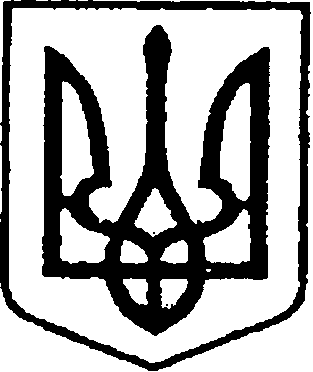 УКРАЇНАЧЕРНІГІВСЬКА ОБЛАСТЬН І Ж И Н С Ь К А    М І С Ь К А    Р А Д АДванадцята  сесія VII скликанняР І Ш Е Н Н Явід 30 червня  2016 р.		       м. Ніжин	                        № 30-12/2016У відповідності до статей 26, 42, 59, 60 Закону України “Про місцеве самоврядування в Україні”, розглянувши лист ТОВ «НіжинТеплоМережі» від 16 червня 2016 року № 01-07/1158 щодо прийняття у комунальну власність територіальної громади міста Ніжина котла стального та пальника газового, міська рада вирішила:1. Прийняти безоплатно у комунальну власність територіальної громади міста Ніжина на баланс управління житлово-комунального господарства та будівництва Ніжинської міської ради від ТОВ «НіжинТеплоМережі» до 31.12.2016 року:- котел стальний водогрійний КСВа-2,0 МВт серія «ВК-32», вартістю 199 950,00 грн., без врахування ПДВ;- пальник газовий блочний СБМ-2,2 МВт, вартістю 100 050,00 грн., без врахування ПДВ. 2. Управлінню житлово-комунального господарства та будівництва Ніжинської міської ради передати на баланс ТОВ «НіжинТеплоМережі» вищезазначені об’єкти, як орендоване майно.3. Включити до складу  орендованого цілісного майнового комплексу, що орендує ТОВ «НіжинТеплоМережі», з послідуючим внесенням змін до договору оренди та перерахунком орендної плати:   - котел стальний водогрійний КСВа-2,0 МВт серія «ВК-32», вартістю  згідно акту приймання передачі;- пальник газовий блочний СБМ-2,2 МВт, вартістю згідно акта приймання передачі. 4. ТОВ «НіжинТеплоМережі» підготувати акт приймання-передачі вищезазначеного майна до комунальної власності територіальної громади міста Ніжина.5. Відділу з управління та приватизації комунального майна підготувати додаткову угоду про внесення змін до договору оренди цілісного майнового комплексу.6. Організацію виконання даного рішення покласти на першого заступника міського голови з питань діяльності виконавчих органів ради Олійника Г.М, начальника відділу з управління та приватизації комунального майна Константиненко О.В., директора ТОВ «НіжинТеплоМережі» Зіміна В.В.7. Начальнику відділу з управління та приватизації комунального майна Константиненко О.В., забезпечити оприлюднення даного рішення на сайті протягом п’яти робочих днів після його прийняття.  8. Контроль за виконанням даного рішення покласти на постійну депутатську комісію з майнових та житлово-комунальних питань, транспорту, звязку та охорони навколишнього середовища  (голова комісії –Башинський В.М.).Міський голова								        А.В. ЛінникПро прийняття у комунальну власність територіальної громади міста Ніжина майна від ТОВ «НіжинТеплоМережі» 